Kiosk och Bollkastnings 2022Det är två per match som har ansvar för kiosk och bollkastning. Har ni förhinder så ansvarar ni själva för att byta ert pass. Då vi spelar alla matcher på konstgräsplanen kommer vi ha tillgång till stora kiosken så nytt för i år är att vi  har möjlighet att sälja korv med bröd. Sakerna finns på plats i tjejernas förråd på IP, tränarna har nyckel.De som har ansvaret för KIOSK/BOLLKASTNING skaHämta nyckeln till kiosken som finns hos Mia 070-563 98 08Inhandla  kaffe, mjölk kaffet kan kokas på platsKoka korv görs på plats, inhandling av korv med tillbehör görs av Malin eller Petra och levereras till kiosken.Saft finns i förrådet och kan blandas på platsBaka eller köpa något fikabröd som kan säljasKöpa ett pris var till bollkastningen värt ca 50 kr.Funktionärer till Damlagets match. Vi har även fått  pass till damlagets matcher som ska bemanna, se instruktioner nedan.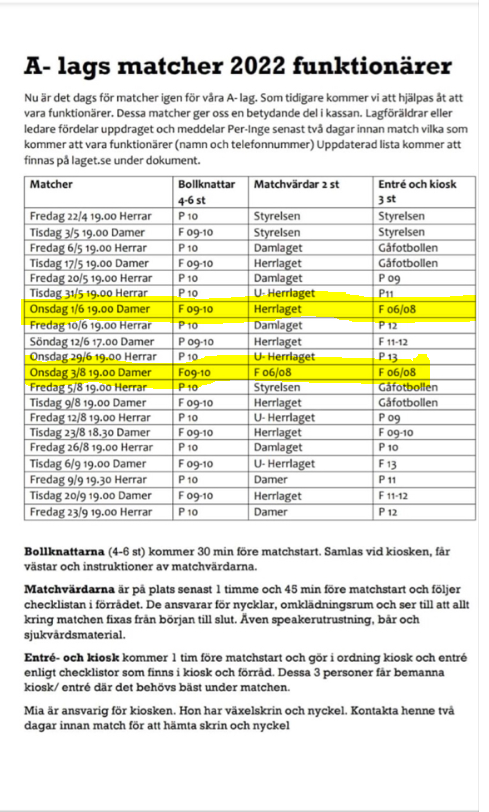 sön 1 maj 2022, 15:00Säters IF FK - Hagaströms SK Julia HWilmasön 15 maj 2022, 11:00Säters IF FK - Öna SK/IFK Mora FK TovaSofiasön 29 maj 2022, 15:00Säters IF FK - Gefle IF FF Maja KDesirèefre 3 jun 2022, 18:30Säters IF FK - Falu BS FK LiaMirasön 5 jun 2022, 15:00Säters IF FK - Kvarnsvedens IK MillaThildesön 7 aug 2022, 15:00Säters IF FK - Högbo AIK NellyMoasön 21 aug 2022, 15:00Säters IF FK - Norrala IF Maja ÖHildasön 4 sep 2022, 15:00Säters IF FK - IF Team Hudik EmilaAlva Ksön 18 sep 2022, 15:00Säters IF FK - Slätta SK Alva LTindraEntré och kioskOnsdag 1/6 2022, 19:00 Linnéa, Nelly, Maja ÖEntré och kioskMatchvärdarOnsdag 3/8 2022, 19:00Thilde, Desirée, MillaTova, Mira